P R O P O Z I C ESOUTĚŽE DOBROVOLNÝCH HASIČŮ V DISCIPLÍNÁCHTFA 2019„Nejtvrdší hasič“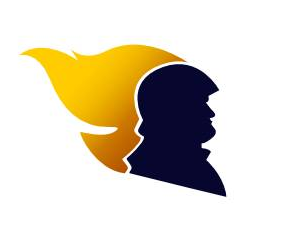 Pořadatel:KSH Královéhradeckého kraje ve spolupráci s obcí Žernov, SDH Žernov, OSH Náchod a HZS Královéhradeckého kraje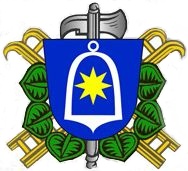 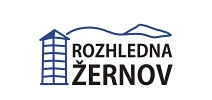 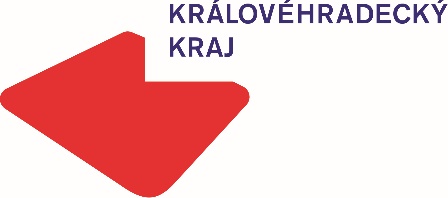 NEDĚLE 23. ČERVNA 2019v ŽERNOVĚ(okres Náchod)GPS: N 50°25.80718', E 16°3.12322'Účast:Soutěž je určena pro řádné členy SH ČMS. Soutěž v disciplínách TFA se uskuteční v kategorii muži ve dvou věkových kategoriích:Muži starší 18 letdo 34 let 		/ročník narození 1984 a mladší/     nad 35let 		/ročník narození 1983 a starší/       Všichni startující musí být fyzicky a zdravotně způsobilí. Soutěž bude provedena dle Směrnic hasičských sportovních soutěží schválené VV SH ČMS dne 16. 6. 2011 s účinností od 1. 1. 2012 I. a II. část. (soubor předpisů SH ČMS-1/17-2011) a Dodatku č. 1 schváleného VV SH ČMS dne 13. 6. 2013 a dle „Pravidel TFA“, upravené těmito propozicemi soutěže.Počet startujících je maximálně 50.  V případě naplnění startovní listiny budou další přihlášení informováni elektronicky.Místo konání: areál hřiště u rozhledny sokolovna v Žernově, rozhledna sokolovnaPořadatel: KSH Královéhradeckého krajeDatum konání: 23. 6. 2019Velitel soutěže: Vondruška VladimírHlavní rozhodčí: Kraus IvanRozhodčí I. úsek: Máslová Lenka, Hlávková Marcela				 	   II. úsek: Bárta Miloslav, Kubíčková Stanislava	 III. úsek: Šeps Jiří, Klosowski Milan	 IV. úsek: Rygl Miroslav, Kubíček Aleš (Válek Leoš)Časomíra: OSH KSH, stopky na úseku 1Prezence, výsledky : Machačová MartinaPrezence, příjezdy a přihláškyPřihlášky závodníků zasílejte na adresu KSH Královéhradeckého kraje Na Struze 30, 54101 Trutnov nebo elektronicky na email ksh.khkr@seznam.cz. V případě elektronické přihlášky závodníci při prezenci předloží písemný originál přihlášky. Přihlášky zasílejte nejpozději 
do 14. června 2019.Prezence, příjezdy a akreditacePrezence rozhodčích proběhne v neděli dne 23. června 2019 od 07:00 do 08:00 hodin v areálu hřiště u rozhledny sokolovna v ŽernověPrezence závodníků bude probíhat v neděli dne 23. června 2019 od 07:30 do 08:30 hodin v areálu hřiště u rozhledny sokolovna v ŽernověAkreditace závodníků - každý závodník bude po celou dobu soutěže označen identifikačním náramkem na ruku, který mu bude upevněn u prezence. Náramek je nepřenosný, číslovaný, voděodolný a opatřen specifickým samolepícím uzávěrem s bezpečnostním výsekem. Pokud dojde k neúmyslnému poškození náramku, může závodník požádat o jeho výměnu v prostorách akreditace. V případě, že se závodník neprokáže náramkem před startem, nebude závodníkovi umožněn start.Při AKREDITACI se závodníci prokazují dle zaslané přihlášky:občanským průkazem;platným průkazem SH ČMS s fotografií  . Fotografie na průkazce musí odpovídat současnému vzhledu soutěžícího. Bez úplného členského průkazu nebude závodník akreditován a nebude mu umožněn start. U akreditace budou závodníkům sděleny další závazné pokyny organizátora soutěže; startovné se nevybírá!!!PROHLÁŠENÍM soutěžícího, který stvrdí svým podpisem, že splňuje fyzickou, zdravotní způsobilost a ostatní podmínky stanovené v propozicích soutěže a pokud dojde ke změně zdravotní způsobilosti před konáním závodu, musí tuto skutečnost oznámit pořadateli při akreditaci. Vzor příloha 2V případě startujícího závodníka mladšího 18 ti let (datum narození je až po datu konání soutěže), nutno předložit při akreditaci „Prohlášení rodiče/zákonného zástupce o způsobilosti člena SH k soutěži“. Vzor příloha 3Soutěžící závodníci si zabezpečují dopravu na vlastní náklady nebo po dohodě s SDH, OSH.Zdravotní zajištění a bezpečnostní opatřeníZdravotnickou službu v místě soutěže zabezpečí pořadatel. Za zdravotní stav soutěžících odpovídá pořadateli přihlašovatel. Pojištění soutěžících a ostatních účastníků soutěže vyplývá z předpisů SH ČMS. Předpokládaný časový rozpis 07:00 – 08:00		prezence rozhodčích07:30 – 08:30		prezence závodníků08:30 – 09:00		seznámení s tratí, instruktáž09:15			nástup, zahájení soutěže09:30			start závodů15:30			vyhlášení výsledkůTechnické ustanovení:	ObecnéTrať bude postavena jako jedna dráha a je rozdělena do 4 úseků. V každém úseku plní soutěžící jednotlivé disciplíny v předepsaném pořadí. Izolační dýchací přístroj bude nesen pouze jako zátěž. Maska ani plicní automatika nebude na dýchacím přístroji nasazena, ani ji soutěžící pří výkonu disciplín nebude mít u sebe. V případě nepříznivých povětrnostních podmínek si pořadatel vyhrazuje právo změny jednotlivých úseků tratě.ProtestPři podání protestu musí být složena finanční částka (kauce) v hotovosti ve výši 500 Kč. Protest může podat pouze vedoucí soutěžního družstva nebo jednotlivce, a to písemnou formou u hlavního rozhodčího soutěže. V případě protestu o tomto musí být učiněn zápis, včetně kladného, nebo záporného rozhodnutí ve prospěch protestující strany. Protest musí být podán do 15 minut po doběhnutí soutěžícího, vůči kterému je podáván protest, popř. který protestuje.Výstroj a výzbroj soutěžících – zabezpečuje si soutěžícítriko nebo spodní prádlo s krátkými nebo dlouhými rukávy třívrstvý ochranný oděv pro hasiče včetně odnímatelných vrstevzásahová přilba pro hasiče zásahové rukavicezásahová obuv  opasek s karabinou.InstruktážVe stanoveném čase provede hlavní nebo určený rozhodčí instruktáž k provedení jednotlivých disciplín a k průběhu soutěže. Instruktáž je povinná pro všechny soutěžící. V rámci instruktáže stanoví dobu startu, startovní intervaly mezi soutěžícími a případně upřesní další pravidla.Technické prostředky, které zabezpečuje pořadatel6x hadice B 75 mm, 2x proudnice B;1 ks „dabl box“ na hadice + 2 hadice B 75 mm na balení; obě hadice stejně dlouhé1x  kladivo (perlík), 1x hammer box;   náhradní kladivo1ks tunel + 1ks barel;1x 80 kg figurína;1x 3m bariéra s lanem;2x přenosná stříkačka;      1ks dopadová matrace 80 cm      1 ks lano pro vytažení hadic2 ks hadice B 75, smotané do kotoučů a svázané páskou;1ks proudnice B; 4ks žebřík nastavovací žebříky, 2ks barel;Dýchací přístroje, jen jako zátěž;  PřípravaNejméně 5 minut před stanovenou dobou startu se soutěžící v předepsané výstroji a výzbroji dostaví do stanoveného prostoru k předstartovní kontrole.Rozhodčí – startér a člen technické skupiny zkontrolují, zda jeho výstroj a výzbroj odpovídá pravidlům, po kontrole soutěžící odchází přímo do prostoru startu.  StartSoutěžící startuje s kompletním zásahovým oděvem, s kabátem ochranného oděvu zapnutým do horní úrovně, s pracovním polohovacím pásem s karabinou, nasazenou přilbou, zásahovými rukavicemi a izolačním dýchacím přístrojem bez masky (dále jen „IDP“). Na žádném z úseků nesmí soutěžící sundat ani rozepínat nebo upravovat žádnou součást výstroje předepsanou pro daný úsek. Zásahové rukavice musí soutěžící použít na 3. úseku, na ostatních úsecích je použití zásahových rukavic dobrovolné (viz instruktáž). Rukavice musí mít soutěžící stále u sebe.Připraven ke startu musí být soutěžící nejméně 30 vteřin před stanoveným časem startu, maximální doba pro splnění daných úseků jsou 4 minuty, mimo úsek č. 4, kde je z technických důvodů měřen čas až do cíle.      Start pokusu bude upřesněn pořadatelem při instruktáži. Měření času se spouští současně s odstartováním pokusu.Průběh 1. úseku - od startovní čáry soutěžící běží na stanovenou vzdálenost 
k přistavené přenosné stříkačce, k ní na výstupy připojí dvě hadicová vedení půlspojkami B, uchopí obě hadicová vedení za proudnice a poté celé vedení rozvine na 55m, kde proudnice odloží na metu poté se přesune po trati a smotá dvě hadice B, položené rovnoběžně vedle sebe, každou zvlášť do kotouče půlspojkou dovnitř a uloží je do boxu tak, aby z něj žádnou částí nepřečnívaly přes půdorys, a potom doběhne do cíle úseku.Průběh 2. úseku – bez IDP, od startovní čáry úseku soutěžící doběhne k hammer boxu, uchopí obouruční palici a provede 80 úderů do jeho konstrukce (střídavě nahoru a dolů)   poté palici odloží na určené místo na zem, běží k tunelu, uchopí 20 kg závaží a pronese ho tunelem, oběhne kužel 5 m vzdálený od konce tunelu a stejnou trasou vrátí závaží zpět na místo, doběhne k figuríně,   uchopí ji a přemístí koridorem do stanovené vzdálenosti a kolem kuželu zpět a položí ji na stanovené místo, běží k 3m bariéře, překoná ji  a doběhne do cíle úseku.Průběh 3. úseku - po startu soutěžící uchopí dva barely, oběhne metu a vrátí barely zpět na místo, postupně dopraví 4 ks žebříků spojených po 2ks k budově, o kterou je opře, připne si sám jistící karabinu k opasku, vystoupá po žebříku na lešení, pomocí lana vytáhne a odloží břemeno na podlahu a sestoupí z lešení dolů (nesmí seskočit, dolu musí šlápnout na všechny příčle). Běží k hydrantovému nástavci a připojí k němu proudnici. Poté pokračuje do cíle úseku.Průběh 4. úseku – start je 20m od paty rozhledny soutěžící po startu doběhne k rozhledně a po schodišti vystoupá na její vrchol. Cíl je na vrcholu rozhledny.penalizace: dle pravidel TFA  Stanovení pořadí Pořadí jednotlivců v každé kategorii se stanoví na základě součtu časů dosažených v jednotlivých úsecích, včetně penalizací;DopingDle pravidel soutěže v disciplínách TFA, pravidlo 30.Různé soutěžící nastoupí k zahájení a na ukončení v pracovním stejnokroji II včetně čepice;ústroj rozhodčích – pracovní stejnokroj zelená vesta /označení dodá pořadatel/;měření času elektronicky na úseku 4, 3, 2, ručně stopkami na úseku 1.  informace o diskvalifikacích bude zveřejněna taktéž u zápisu časů u startu závodu.Starosta KSH Královéhradeckého krajeJiří OrsákPříloha č. 1P Ř I H L Á Š K Ado soutěže v disciplínách TFA...................................................…….........................……………………………. (Sbor dobrovolných hasičů)přihlašujena závod v disciplínách TFA dobrovolných hasičů konaný v areálu hřiště u rozhledny sokolovna v Žernově		Příjmení a jméno soutěžícího				Datum narození………………………………………………………………………………………………………..………………………………………………………………………………………………………..………………………………………………………………………………………………………..………………………………………………………………………………………………………...…………………………………………………………………………………………………………Přihlašovatel stvrzuje, že uvedení závodníci, splňují zdravotní způsobilost a mají zaplaceny členské příspěvky na rok 2019 a splňují ostatní podmínky stanovené v propozicích soutěže. ……………………………………..(razítko a podpis sboru)……………………………………..                                 …………………………………….(e-mailová adresa přihlašovatele)				     (kontaktní telefonní číslo)Příloha č. 2PROHLÁŠENÍNa soutěž v disciplínách TFA dobrovolných hasičů v roce 2019Soutěžící …………………………………………… Datum narození ……………………….Stvrzuje svým podpisem, že splňuje fyzickou i zdravotní způsobilost a má zaplaceny členské příspěvky na rok 2019 a splňuje ostatní podmínky stanovené v propozicích soutěže.Dále stvrzuje, že pokud dojde ke změně zdravotní způsobilosti těsně před nebo v době konání soutěže TFA, musí tuto skutečnost neprodleně nahlásit pořadateli konání soutěže.Soutěžící svým podpisem dává souhlas s využitím fotografických a jiných obrazových záznamů, které byly pořízeny oficiálně pověřenými členy štábu k dalším provozním účelům SH ČMS (plakáty, propagační předměty, informační tiskoviny apod.).Datum:…………………………								……………………………………									Podpis soutěžícíhoPříloha č. 3PROHLÁŠENÍRodiče/zákonného zástupce o způsobilosti člena SH k soutěžiSoutěžící ………………………………………………Datum narození…………………….Souhlasím s tím, že výše uvedený nezletilý se může zúčastnit soutěže TFA dobrovolných hasičů konaný v areálu hřiště u rozhledny sokolovna v ŽernověSvým vlastnoručním podpisem stvrzuji, že se výše uvedené soutěže v disciplínách TFA může zúčastnit. Dále prohlašuji, že je zdravotně, fyzicky a psychicky způsobilý se této soutěže zúčastnit a nejsem si vědomu (a) žádné jiné okolnosti, která by zabraňovala účasti na této soutěži.V ……………………………………  Datum ……………………………..Jméno rodiče/zákonného zástupce:	…………………………………………………………..Podpis rodiče/zákonného zástupce:	…………………………………………………………..Telefonní kontakt:			…………………………………………………………..